CURRICULUM VITAEEDUCATIONAL QUALIFICATIONSPROFESSIONAL QUALIFICATIONSREGISTRATIONWORK EXPERIENCEDECLARATION:		I hereby, declare that all the statements made in this application are true, correct and complete to the best of my knowledge and belief.Place: Date:                                                           					Arya SomanName:Ms.Arya Somanaaryasoman1990@gmail.com  Mob:09071890210,08848118754  Puyhuvelil houseKulayittikkara P OKanjiramattomErnakulam-682315 Phone: 09071890210, 08792832639Personal Details Father's Name        : Mr.Soman K KDate of Birth          : 21-may-1990Age                        : 28yrsGender                   : FemaleNationality             : IndianReligion                  :HinduMarital Status         :MarriedLanguages Known:  English, Malayalam, Hindi, Kannada, TamilCAREER OBJECTIVE        To pursue a challenging career and to be a part of progressive organization that gives scope to enhance my knowledge, skills and to reach the pinnacle in the field with sheer dedication and hard work.STRENGTH       I am a good, problem solver, team player and posses excellent inter-personal and communication skills, a quick and willing learner. CAREER SNAPSHOTWorked as Staff Nurse for 3 yearsOne year of work experience as Asst.LecturerCOMPUTER SKILLSMSWord, MS Excel, PowerPoint PresentationHOBBIES AND INTERESTS Internet Surfing, Listening to music,  ReadingPERSONAL ASSETSHard working, self confident, sincere, caring and dedicated to the sufferingSl no.QualificationBoard/University     InstitutionYear of passmgMedium1.10thBoard of secondary educationSt.Augustines G.H.S.S  Kothamangalam  March 2005Malayalam2.+2Board of Vocational  Higher             Secondary ExaminationSt.Ignatious V.H.S.S. Kanjiramattom   March 2007EnglishSl no.QualificationUniversityInstitutionYear of passing% secured1 Basic BSc NursingRajiv Gandhi University of Health Sciences KarnatakaVagdevi College of Nursing, Bangalore.August-2014 70%Registration No.Name of CouncilCountry 65909The Karnataka State of Nursing councilIndia Sl noInstitutionPositionDurationArea of Experience1Arogyadhama rural Hospital,Shimoga Staff nurse04/11/2014 to 20/12/2017Emergency And Casuality2Vagdevi School and College of Nursing,BangaloreAsst.Lecturer5-01-2018 to still continuing Teaching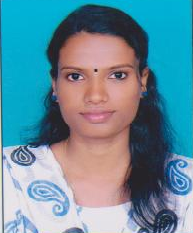 